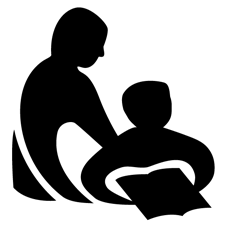 Wisconsin Department of Public InstructionCONTINUING EDUCATION ACTIVITY REPORTPI-2453 (Rev. 09-11)Wisconsin Department of Public InstructionCONTINUING EDUCATION ACTIVITY REPORTPI-2453 (Rev. 09-11)Wisconsin Department of Public InstructionCONTINUING EDUCATION ACTIVITY REPORTPI-2453 (Rev. 09-11)Wisconsin Department of Public InstructionCONTINUING EDUCATION ACTIVITY REPORTPI-2453 (Rev. 09-11)INSTRUCTIONS:  Complete and submit annually to your library system validator along with the Annual Summation of Continuing Education Activities, Form PI-2454. Refer to the Certification Manual for Wisconsin Public Library Directors for assistance.INSTRUCTIONS:  Complete and submit annually to your library system validator along with the Annual Summation of Continuing Education Activities, Form PI-2454. Refer to the Certification Manual for Wisconsin Public Library Directors for assistance.INSTRUCTIONS:  Complete and submit annually to your library system validator along with the Annual Summation of Continuing Education Activities, Form PI-2454. Refer to the Certification Manual for Wisconsin Public Library Directors for assistance.INSTRUCTIONS:  Complete and submit annually to your library system validator along with the Annual Summation of Continuing Education Activities, Form PI-2454. Refer to the Certification Manual for Wisconsin Public Library Directors for assistance.INSTRUCTIONS:  Complete and submit annually to your library system validator along with the Annual Summation of Continuing Education Activities, Form PI-2454. Refer to the Certification Manual for Wisconsin Public Library Directors for assistance.INSTRUCTIONS:  Complete and submit annually to your library system validator along with the Annual Summation of Continuing Education Activities, Form PI-2454. Refer to the Certification Manual for Wisconsin Public Library Directors for assistance.INSTRUCTIONS:  Complete and submit annually to your library system validator along with the Annual Summation of Continuing Education Activities, Form PI-2454. Refer to the Certification Manual for Wisconsin Public Library Directors for assistance.Name Last, First, MiddleName Last, First, MiddleName Last, First, MiddleName Last, First, MiddleName Last, First, MiddleName Last, First, MiddleName Last, First, MiddleName Last, First, MiddleName Last, First, MiddleName Last, First, MiddleName Last, First, MiddleMailing Address Street / PO Box, City, State, ZIPMailing Address Street / PO Box, City, State, ZIPMailing Address Street / PO Box, City, State, ZIPMailing Address Street / PO Box, City, State, ZIPMailing Address Street / PO Box, City, State, ZIPMailing Address Street / PO Box, City, State, ZIPMailing Address Street / PO Box, City, State, ZIPMailing Address Street / PO Box, City, State, ZIPMailing Address Street / PO Box, City, State, ZIPMailing Address Street / PO Box, City, State, ZIPMailing Address Street / PO Box, City, State, ZIPMailing Address Street / PO Box, City, State, ZIPI. CONTINUING EDUCATION ACTIVITY DESCRIPTIONI. CONTINUING EDUCATION ACTIVITY DESCRIPTIONI. CONTINUING EDUCATION ACTIVITY DESCRIPTIONI. CONTINUING EDUCATION ACTIVITY DESCRIPTIONTitle of ProgramA Whole Lotta Sugar in My Library LemonadeTitle of ProgramA Whole Lotta Sugar in My Library LemonadeTitle of ProgramA Whole Lotta Sugar in My Library LemonadeTitle of ProgramA Whole Lotta Sugar in My Library LemonadeTitle of ProgramA Whole Lotta Sugar in My Library LemonadeTitle of ProgramA Whole Lotta Sugar in My Library LemonadeTitle of ProgramA Whole Lotta Sugar in My Library LemonadeTitle of ProgramA Whole Lotta Sugar in My Library LemonadeTitle of ProgramA Whole Lotta Sugar in My Library LemonadeTitle of ProgramA Whole Lotta Sugar in My Library LemonadeTitle of ProgramA Whole Lotta Sugar in My Library LemonadeDescription of ProgramDo you ever feel like you give your team the same feedback over and over again with no change or results? Do you ever feel overwhelmed with all these "great ideas" other people have and you don’t have the time to implement them? Who has time for that additional project? Who has money for that? Can I just file that thought and move on with my day? Sometimes by looking at projects in a new way, our attitude can change. We’ll look at 10 obstacles that turned into opportunities at my small library.Participants Will: - Explore how changing mindsets to a “why not” attitude can create new initiatives. - Learn how to turn obstacles into opportunitiesDescription of ProgramDo you ever feel like you give your team the same feedback over and over again with no change or results? Do you ever feel overwhelmed with all these "great ideas" other people have and you don’t have the time to implement them? Who has time for that additional project? Who has money for that? Can I just file that thought and move on with my day? Sometimes by looking at projects in a new way, our attitude can change. We’ll look at 10 obstacles that turned into opportunities at my small library.Participants Will: - Explore how changing mindsets to a “why not” attitude can create new initiatives. - Learn how to turn obstacles into opportunitiesDescription of ProgramDo you ever feel like you give your team the same feedback over and over again with no change or results? Do you ever feel overwhelmed with all these "great ideas" other people have and you don’t have the time to implement them? Who has time for that additional project? Who has money for that? Can I just file that thought and move on with my day? Sometimes by looking at projects in a new way, our attitude can change. We’ll look at 10 obstacles that turned into opportunities at my small library.Participants Will: - Explore how changing mindsets to a “why not” attitude can create new initiatives. - Learn how to turn obstacles into opportunitiesDescription of ProgramDo you ever feel like you give your team the same feedback over and over again with no change or results? Do you ever feel overwhelmed with all these "great ideas" other people have and you don’t have the time to implement them? Who has time for that additional project? Who has money for that? Can I just file that thought and move on with my day? Sometimes by looking at projects in a new way, our attitude can change. We’ll look at 10 obstacles that turned into opportunities at my small library.Participants Will: - Explore how changing mindsets to a “why not” attitude can create new initiatives. - Learn how to turn obstacles into opportunitiesDescription of ProgramDo you ever feel like you give your team the same feedback over and over again with no change or results? Do you ever feel overwhelmed with all these "great ideas" other people have and you don’t have the time to implement them? Who has time for that additional project? Who has money for that? Can I just file that thought and move on with my day? Sometimes by looking at projects in a new way, our attitude can change. We’ll look at 10 obstacles that turned into opportunities at my small library.Participants Will: - Explore how changing mindsets to a “why not” attitude can create new initiatives. - Learn how to turn obstacles into opportunitiesDescription of ProgramDo you ever feel like you give your team the same feedback over and over again with no change or results? Do you ever feel overwhelmed with all these "great ideas" other people have and you don’t have the time to implement them? Who has time for that additional project? Who has money for that? Can I just file that thought and move on with my day? Sometimes by looking at projects in a new way, our attitude can change. We’ll look at 10 obstacles that turned into opportunities at my small library.Participants Will: - Explore how changing mindsets to a “why not” attitude can create new initiatives. - Learn how to turn obstacles into opportunitiesDescription of ProgramDo you ever feel like you give your team the same feedback over and over again with no change or results? Do you ever feel overwhelmed with all these "great ideas" other people have and you don’t have the time to implement them? Who has time for that additional project? Who has money for that? Can I just file that thought and move on with my day? Sometimes by looking at projects in a new way, our attitude can change. We’ll look at 10 obstacles that turned into opportunities at my small library.Participants Will: - Explore how changing mindsets to a “why not” attitude can create new initiatives. - Learn how to turn obstacles into opportunitiesDescription of ProgramDo you ever feel like you give your team the same feedback over and over again with no change or results? Do you ever feel overwhelmed with all these "great ideas" other people have and you don’t have the time to implement them? Who has time for that additional project? Who has money for that? Can I just file that thought and move on with my day? Sometimes by looking at projects in a new way, our attitude can change. We’ll look at 10 obstacles that turned into opportunities at my small library.Participants Will: - Explore how changing mindsets to a “why not” attitude can create new initiatives. - Learn how to turn obstacles into opportunitiesDescription of ProgramDo you ever feel like you give your team the same feedback over and over again with no change or results? Do you ever feel overwhelmed with all these "great ideas" other people have and you don’t have the time to implement them? Who has time for that additional project? Who has money for that? Can I just file that thought and move on with my day? Sometimes by looking at projects in a new way, our attitude can change. We’ll look at 10 obstacles that turned into opportunities at my small library.Participants Will: - Explore how changing mindsets to a “why not” attitude can create new initiatives. - Learn how to turn obstacles into opportunitiesDescription of ProgramDo you ever feel like you give your team the same feedback over and over again with no change or results? Do you ever feel overwhelmed with all these "great ideas" other people have and you don’t have the time to implement them? Who has time for that additional project? Who has money for that? Can I just file that thought and move on with my day? Sometimes by looking at projects in a new way, our attitude can change. We’ll look at 10 obstacles that turned into opportunities at my small library.Participants Will: - Explore how changing mindsets to a “why not” attitude can create new initiatives. - Learn how to turn obstacles into opportunitiesDescription of ProgramDo you ever feel like you give your team the same feedback over and over again with no change or results? Do you ever feel overwhelmed with all these "great ideas" other people have and you don’t have the time to implement them? Who has time for that additional project? Who has money for that? Can I just file that thought and move on with my day? Sometimes by looking at projects in a new way, our attitude can change. We’ll look at 10 obstacles that turned into opportunities at my small library.Participants Will: - Explore how changing mindsets to a “why not” attitude can create new initiatives. - Learn how to turn obstacles into opportunitiesRelationship of Program to Present Position or Career AdvancementRelationship of Program to Present Position or Career AdvancementRelationship of Program to Present Position or Career AdvancementRelationship of Program to Present Position or Career AdvancementRelationship of Program to Present Position or Career AdvancementRelationship of Program to Present Position or Career AdvancementRelationship of Program to Present Position or Career AdvancementRelationship of Program to Present Position or Career AdvancementRelationship of Program to Present Position or Career AdvancementRelationship of Program to Present Position or Career AdvancementRelationship of Program to Present Position or Career AdvancementActivity DatesActivity DatesActivity DatesLocationLocationLocationLocationLocationNumber of Contact HoursNumber of Contact HoursNumber of Contact HoursFrom Mo./Day/Yr.1/27/2021From Mo./Day/Yr.1/27/2021To Mo./Day/Yr.1/27/2021onlineonlineonlineonlineonlineTechnology If anyTechnology If anyTotal1.0Provider If applicableWisconsin Public Library Systems, DPIProvider If applicableWisconsin Public Library Systems, DPIProvider If applicableWisconsin Public Library Systems, DPIProvider If applicableWisconsin Public Library Systems, DPIProvider If applicableWisconsin Public Library Systems, DPIProvider If applicableWisconsin Public Library Systems, DPIProvider If applicableWisconsin Public Library Systems, DPIProvider If applicableWisconsin Public Library Systems, DPIProvider If applicableWisconsin Public Library Systems, DPIProvider If applicableWisconsin Public Library Systems, DPIProvider If applicableWisconsin Public Library Systems, DPICategory Check one, attach written summary if applicable	A.	Credit Continuing Education Attach formal documentation from the sponsoring agency.	B.	Noncredit Continuing Education	C.	Self-directed Continuing EducationCategory Check one, attach written summary if applicable	A.	Credit Continuing Education Attach formal documentation from the sponsoring agency.	B.	Noncredit Continuing Education	C.	Self-directed Continuing EducationCategory Check one, attach written summary if applicable	A.	Credit Continuing Education Attach formal documentation from the sponsoring agency.	B.	Noncredit Continuing Education	C.	Self-directed Continuing EducationCategory Check one, attach written summary if applicable	A.	Credit Continuing Education Attach formal documentation from the sponsoring agency.	B.	Noncredit Continuing Education	C.	Self-directed Continuing EducationCategory Check one, attach written summary if applicable	A.	Credit Continuing Education Attach formal documentation from the sponsoring agency.	B.	Noncredit Continuing Education	C.	Self-directed Continuing EducationCategory Check one, attach written summary if applicable	A.	Credit Continuing Education Attach formal documentation from the sponsoring agency.	B.	Noncredit Continuing Education	C.	Self-directed Continuing EducationCategory Check one, attach written summary if applicable	A.	Credit Continuing Education Attach formal documentation from the sponsoring agency.	B.	Noncredit Continuing Education	C.	Self-directed Continuing EducationCategory Check one, attach written summary if applicable	A.	Credit Continuing Education Attach formal documentation from the sponsoring agency.	B.	Noncredit Continuing Education	C.	Self-directed Continuing EducationCategory Check one, attach written summary if applicable	A.	Credit Continuing Education Attach formal documentation from the sponsoring agency.	B.	Noncredit Continuing Education	C.	Self-directed Continuing EducationCategory Check one, attach written summary if applicable	A.	Credit Continuing Education Attach formal documentation from the sponsoring agency.	B.	Noncredit Continuing Education	C.	Self-directed Continuing EducationCategory Check one, attach written summary if applicable	A.	Credit Continuing Education Attach formal documentation from the sponsoring agency.	B.	Noncredit Continuing Education	C.	Self-directed Continuing EducationII. SIGNATUREII. SIGNATUREI HEREBY CERTIFY that the information provided is true and correct to the best of my knowledge.I HEREBY CERTIFY that the information provided is true and correct to the best of my knowledge.I HEREBY CERTIFY that the information provided is true and correct to the best of my knowledge.I HEREBY CERTIFY that the information provided is true and correct to the best of my knowledge.I HEREBY CERTIFY that the information provided is true and correct to the best of my knowledge.I HEREBY CERTIFY that the information provided is true and correct to the best of my knowledge.I HEREBY CERTIFY that the information provided is true and correct to the best of my knowledge.I HEREBY CERTIFY that the information provided is true and correct to the best of my knowledge.I HEREBY CERTIFY that the information provided is true and correct to the best of my knowledge.I HEREBY CERTIFY that the information provided is true and correct to the best of my knowledge.I HEREBY CERTIFY that the information provided is true and correct to the best of my knowledge.I HEREBY CERTIFY that the information provided is true and correct to the best of my knowledge.Signature of ParticipantSignature of ParticipantSignature of ParticipantSignature of ParticipantSignature of ParticipantSignature of ParticipantSignature of ParticipantSignature of ParticipantSignature of ParticipantDate Signed Mo./Day/Yr.Date Signed Mo./Day/Yr.Date Signed Mo./Day/Yr.